21-22 МАЯ 2024 ГОДФЕДЕРАЛЬНОЕ ГОСУДАРСТВЕННОЕ БЮДЖЕТНОЕ УЧРЕЖДЕНИЕ НАУКИ СИБИРСКИЙ ФЕДЕРАЛЬНЫЙ НАУЧНЫЙ ЦЕНТР АГРОБИОТЕХНОЛОГИЙ РОССИЙСКОЙ АКАДЕМИИ НАУК ФЕДЕРАЛЬНОЕ ГОСУДАРСТВЕННОЕ БЮДЖЕТНОЕ УЧРЕЖДЕНИЕ ВЫСШЕГО ОБРАЗОВАНИЯ «НОВОСИБИРСКИЙ ГОСУДАРСТВЕННЫЙ АГРАРНЫЙ УНИВЕРСИТЕТ»I МЕЖДУНАРОДНЫЙ ФОРУМ МОЛОДЫХ УЧЕНЫХ«АГРАРНАЯ НАУКА: ВЫЗОВЫ НОВОЙ ЭПОХИ»Форум приурочен к 300-летию РАН и 55-летию СФНЦА РАН 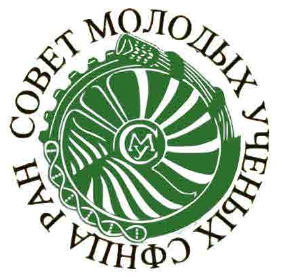 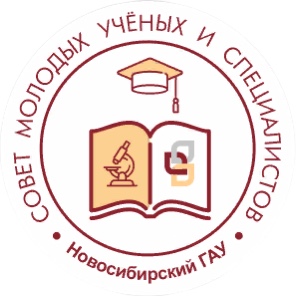 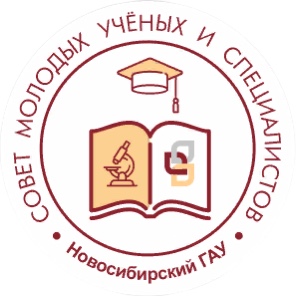 УВАЖАЕМЫЕ КОЛЛЕГИ!Приглашаем Вас принять участие в I Международном форуме ученых «АГРАРНАЯ НАУКА: ВЫЗОВЫ НОВОЙ ЭПОХИ»   Цель форума: интеграция научно-исследовательской и инновационной работы молодых ученых, специалистов и студентов для решения актуальных задач АПК, аграрного образования и бизнеса, развитие и укрепление научных связей и обмена опытом Советов молодых ученых, повышение эффективности использования научного потенциала ВУЗов, институтов и предприятий в интересах решения фундаментальных и прикладных проблем устойчивого развития сельского хозяйства. В рамках Форума пройдет Выставка научных разработок и достижений молодых ученых «ТЕРРИТОРИЯ НАУЧНЫХ ЗНАНИЙ», научно-практическая конференция «АКТУАЛЬНЫЕ ПРОБЛЕМЫ НАУКИ И ПРАКТИКИ В ИССЛЕДОВАНИЯХ МОЛОДЫХ УЧЕНЫХ», панельная дискуссия «СМУиС: СИНЕРГИЯ МОЛОДОСТИ, НАУКИ И ТВОРЧЕСТВА».Для участия приглашаются молодые ученые, сотрудники научно-исследовательских и высших учебных заведений, аспиранты и студенты ВУЗов.НАУЧНЫЕ НАПРАВЛЕНИЯ КОНФЕРЕНЦИИ:Аквакультура и рыбоводство.Биохимия и физиология растений.Ветеринарная медицина.Внешнеторговая деятельность, проблемы экспорта и импорта в АПК.Законодательство, кадастр и земельные отношения в сфере АПК.Защита растений Земледелие, агрономия и мелиорация.Зоотехния и биотехнология.Кадровое обеспечение АПК, профориентация и агрообразование.Лесное хозяйство.Механизация, автоматизация и роботизация АПК.Освоение новых территорий.Переработка и хранение сельскохозяйственной продукции.Проблемы демографии и расселения.Продовольственная безопасность и технологический суверенитет в АПК.Развитие АПК Арктики и приравненных к ней территорий.Растениеводство и кормопроизводство.Роль государства и местного самоуправления в развитии АПК.Трансформация образования в сельском хозяйстве.Цифровое сельское хозяйство.Экология и рациональное использование природных ресурсов в АПК.Экономика АПК и сельских территорий.НАПРАВЛЕНИЯ РАБОТЫ ПАНЕЛЬНОЙ ДИСКУССИИ:Структура и организация работы СМУиС.Роль СМУиС в популяризации молодой науки. Меры поддержки молодых ученых.Заявка на участие и материалы для публикации должны быть направлены до 1 мая 2024 года в адрес оргкомитета по электронной почте: conf@sfsca.ru  ЗА УЧАСТИЕ В ФОРУМЕ И ЗА ПУБЛИКАЦИЮ СТАТЬИ ПЛАТА НЕ ВЗИМАЕТСЯ!ФОРМЫ УЧАСТИЯ:заочное (только статья в сборнике конференции),очное / online (участие в форуме и статья в сборнике; если участие с докладом online, просьба указать в заявке). Доклад должен быть рассчитан на 5-7 минут. Работа секций будет организована очно на базе СФНЦА РАН и Новосибирского ГАУ с возможностью дистанционного подключения через платформу конференц-связи.Приглашение на видеоконференцию придет на указанный в регистрационной форме e-mail за несколько дней до начала мероприятия.Докладчикам выдается сертификат участника.Электронный сборник будет опубликован на официальном сайте СФНЦА РАН и НГАУ https://sfsca.ru и https://nsau.edu.ru, а также будет размещен в электронной базе данных РИНЦ НЭБ РФ постатейно.          Транспортные расходы, проживание и питание участников за счет отправляющей стороны.Наиболее значимые материалы участников конференции будут опубликованы в журнале «Сибирский вестник сельскохозяйственной науки» http://sibvest.elpub.ru. МЕСТО ПРОВЕДЕНИЯ ФОРУМАНовосибирская область, р.п. Краснообск, ул. Центральная, 2Б, Дом ученых СФНЦА РАН и г. Новосибирск, ул. Добролюбова, 160, Конференц-зал, Новосибирский ГАУ.ВРЕМЯ ПРОВЕДЕНИЯ ФОРУМА21 мая 2024 г., р.п. Краснообск, ул. Центральная, 2Б,07:00 – 12:00 (МСК) – Выставка разработок молодых ученых «ТЕРРИТОРИЯ НАУЧНЫХ ЗНАНИЙ».07:00 – 08:00 (МСК) – Регистрация очных участников Форума.08:00 – 09:00 (МСК) – Открытие Форума, Пленарное заседание.09:00-12:00 (МСК) Научно-практическая конференция «АКТУАЛЬНЫЕ ПРОБЛЕМЫ НАУКИ И ПРАКТИКИ В ИССЛЕДОВАНИЯХ МОЛОДЫХ УЧЕНЫХ» в очном и дистанционном формате. 22 мая 2024 г.,г. Новосибирск, ул. Добролюбова, 160, Конференц-зал07:00 – 08:00 (МСК) – Регистрация очных участников Форума.08:00 – 13:30 (МСК) – Панельная дискуссия «СМУиС: СИНЕРГИЯ МОЛОДОСТИ, НАУКИ И ТВОРЧЕСТВА».13:30 – 14:00 (МСК) – Закрытие Форума, награждение участников. Подробная программа Форума с указанием точного расписания пленарного заседания, работы секций конференции и круглого стола будет разослана участникам не позднее, чем за 3 дня до начала Форума.УСЛОВИЯ УЧАСТИЯДля участия в работе конференции в срок до 1 мая 2024 года необходимо прислать статью и регистрационную форму (анкета+антиплагиат) на e-mail: conf@sfsca.ru  Название файла: ФИО_статья.dос и ФИО_анкета.dосВ ТЕМЕ ПИСЬМА НЕОБХОДИМО УКАЗАТЬ НАПРАВЛЕНИЕ РАБОТЫ КОНФЕРЕНЦИИ.От одного автора или в соавторстве принимается не более 1 статьи.Для бакалавров, магистров и аспирантов необходимо указать научного руководителя.Количество авторов статьи – не более 5 человек.Авторы принимают на себя ответственность за содержание материалов, представленных для публикации. Авторы несут ответственность за направление в редакцию уже ранее опубликованных статей или статей, принятых к печати другими изданиями. Подавая статью в редакцию, автор подтверждает, что редакции передается бессрочное право на оформление, издание, передачу сборника с опубликованным материалом автора для целей реферирования статей из него в любых Базах данных.Уникальность статьи должна быть не менее 70%. Вместе анкетой участника предоставляется скриншот с результатом проверки статьи на антиплагиат – в одном файле.Оргкомитет конференции оставляет за собой право без объяснения причин не публиковать материалы, не соответствующие тематике или оформленные не по требованиям конференции.Для участия в панельной дискуссии в срок до 1 мая 2024 года необходимо прислать регистрационную форму (анкета, тема доклада) на e-mail: conf@sfsca.ru  Название файла: ФИО_анкета.dосВ ТЕМЕ ПИСЬМА НЕОБХОДИМО УКАЗАТЬ УЧАСТИЕ В ПАНЕЛЬНОЙ ДИСКУССИИ. Регистрационные формы на участие в очном и дистанционном формате принимаются одновременно со статьями с обязательным указанием формата участия в анкете.Для участия в выставке в срок до 1 мая 2024 года необходимо прислать регистрационную форму-заявку на e-mail: conf@sfsca.ru  Название файла: ФИО_заявка.docВ ТЕМЕ ПИСЬМА НЕОБХОДИМО УКАЗАТЬ УЧАСТИЕ В ВЫСТАВКЕ. В случае участия в нескольких мероприятиях заявку на каждое из их следует подавать отдельным письмом.Адрес оргкомитета: 630501, Новосибирская область, Новосибирский район, р.п. Краснообск, СФНЦА РАН, Совет молодых ученых; 630039, г. Новосибирск, ул. Добролюбова, 160, каб. 202, СМУиС Новосибирского ГАУ. ТРЕБОВАНИЯ К ОФОРМЛЕНИЮ СТАТЕЙСтатья включает следующее:Индекс УДК (универсальный десятичный классификатор) – на первой странице в левом верхнем углу. Пропуск 1 пустой строки. Заголовок. Название статьи должно быть кратким (не более 10 слов). Заголовок набирают полужирными прописными буквами, размер шрифта 14, выравнивание по центру, межстрочный интервал одинарный.Инициалы и фамилии всех авторов через запятую размером шрифта 14 полужирным начертанием, выравнивание по центру, межстрочный интервал одинарный.Ученая степень, должность, полное название учреждения (место работы), город, страна, e-mail, выравнивание по центру, межстрочный интервал одинарный.Пропуск 1 пустой строки. Аннотация (не более 800 печатных знаков) набирают курсивом, размер шрифта 12, отступ 1,25.Ключевые слова (не более 5) набирают курсивом, размер шрифта 12, отступ 1,2. После написания ключевых слов – пропуск 1 пустой строки.Текст статьи должен быть формата А4 (210×297 мм), набран стандартным шрифтом Times New Roman, размер 12, межстрочный интервал одинарный, отступ 1,25, поля – 2 см. Текст набирать без принудительных переносов, слова внутри абзаца разделять только одним пробелом, не использовать пробелы для выравнивания, без разрывов страниц и разделов, выравнивание по ширине. Математические уравнения и химические формулы должны набираться в редакторе формул Equation (MathType) или в MS Word одним объектом. Химические формулы набираются 9 кеглем, математические – 10. Формулы и уравнения печатаются с новой строки и нумеруются в круглых скобках в конце строки. Объем статьи – до 5 страниц.Рисунки должны быть представлены в формате *.jpg или *.bmp, с ссылками в тексте статьи. Подрисуночная подпись должна состоять из номера и названия (Рис. 1. …). Графики, диаграммы и т.п. рекомендуется выполнять в программах MS Excel или MS Graph. Таблицы должны иметь заголовки и порядковые номера (Табл. 1), и ссылки в тексте. Подписи к рисункам (полужирный шрифт курсивного начертания 10 кегль) выравнивают по центру страницы, в конце подписи точка не ставится.Список литературы. Источники приводятся в порядке цитирования в тексте. Отступ 1,25.Через 1,5 межстрочный интервал от списка литературы необходимо указать на английском языке следующую информацию: заглавие статьи, инициалы и фамилии авторов, полное название учреждения (место работы, учебы), город, страна, e-mail; аннотация; ключевые слова.Необходимо заполнить регистрационную форму участника.Пример оформления статьиУДК 664.6/ 664.87ОСОБЕННОСТИ ИЗМЕНЕНИЯ Е.А. ИвановаУченая степень, должностьНаучный руководитель- канд.с.-х. наук Петров И.И.**(для бакалавров, магистров и аспирантов)Наименование места работыГород, страна, e-mailСписок литературыALTERATION FEATURES   E. A. Ivanova academic degree, positionScientific supervisor-candidate of agricultural Sciences Petrov I. I.**(for bachelors, masters and postgraduates)Аddress of the institutionCity, country, e-mailAbstract. Abstract Abstract Abstract Abstract Keywords: Keywords Keywords Keywords  Примеры оформления библиографических ссылок:ЖурналЗахаренко В.А., Захаренко А.В. Экономические аспекты применения пестицидов в системе фитосанитарной стабилизации земледелия России // Агрохимия. – 2003. – № 11. – С. 85–96.МонографияШорин П.М., Малиновский Б.Н., Мирошниченко В.Ф. Сорго – ценная кормовая культура. – М.: Колос, 1973. – 109 с.СборникГончаров П.Л., Гончарова А.В. Селекция кормовых трав в лесостепи Приобья // Селекция сельскохозяйственных растений: итоги и перспективы: сб. науч. тр. – Новосибирск: изд-во СО РАСХН, 2005. – С. 49–58.ГОСТ 12037–66. Семена и посадочный материал сельскохозяйственных культур. – М.: Изд-во стандартов, 1977. – 23 с.Пат. № 2277908 A61K(Российская Федерация). Водорастворимое средство, обладающее противовирусной активностью, на основе соединения серебра с цистином и способ его получения / В.В. Третьяков, В.Н. Сильников, В.В. Власов и др.; № 26245; заявл. 25.11.05; опубл. 20.06.06; Бюл. № 17.Электронный ресурсГосударственная программа Российской Федерации "Охрана окружающей среды" на 2012–2020 годы. Постановление Правительства РФ от 15 апреля 2014 г. N 326. Система ГАРАНТ. – [Электронный ресурс]: http://base.garant.ruРЕГИСТРАЦИОННАЯ ФОРМА УЧАСТНИКА*АНКЕТА УЧАСТНИКА КОНФЕРЕНЦИИФамилия, имя, отчество__________________________________________Место работы __________________________________________________Должность, ученая степень, ученое звание __________________________Обучение в аспирантуре, докторантуре _____________________________Телефон (с кодом города) ________________________________________email: _________________________________________________________Название статьи ________________________________________________Соавторы ______________________________________________________Направление конференции _______________________________________Участие (очное / online / заочное) _________________________________Дата заполнения формы_________________________________________Скриншот проверки статьи на антиплагиат.Убедительно просим предоставить скриншот с результатом проверки статьи на антиплагиат в одном файле .doc с Анкетой участника.АНКЕТА УЧАСТНИКА ПАНЕЛЬНОЙ ДИСКУССИИФамилия, имя, отчество________________________________________Место работы ________________________________________________Должность, ученая степень, ученое звание ________________________Обучение в аспирантуре, докторантуре ___________________________Телефон (с кодом города) _______________________________________email: ________________________________________________________Название доклада ______________________________________________Участие (очное / online) _________________________________________Дата заполнения формы_________________________________________ЗАЯВКА УЧАСТНИКА ВЫСТАВКИ НАУЧНЫХ ДОСТИЖЕНИЙ И РАЗРАБОТОК(р.п. Краснообск, Дом ученых, 21 мая 2024 г.)Информация об участникеНазвание экспоната_______________________________________________Фамилия, имя, отчество разработчика экспоната______________________Реквизиты организации-разработчика/производителя__________________Руководитель организации_________________________________________Телефон, e-mail, ФИО контактного лица______________________________Выставочная площадь (м2) ________________________________________Перечень необходимого оборудования_______________________________Информация для каталога:Общая информация_______________________________________________Функциональное назначение_______________________________________Технические характеристики_______________________________________Условия использования и ограничения_______________________________*Уважаемые авторы, отправка ваших материалов для публикации в сборнике материалов данной конференции и заполнение данной регистрационной формы является вашим согласием на обработку персональных данных и публикацию (электронное издание) с последующим размещением сборника в электронной базе данных РИНЦ НЭБ РФ.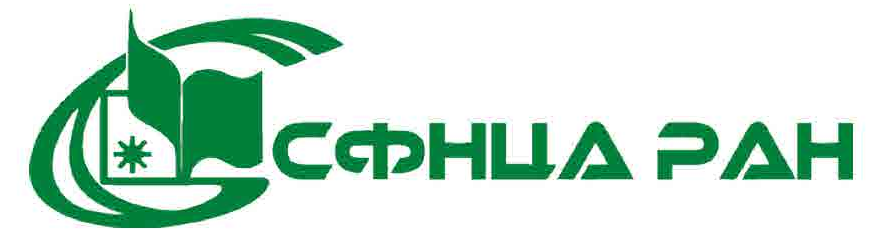 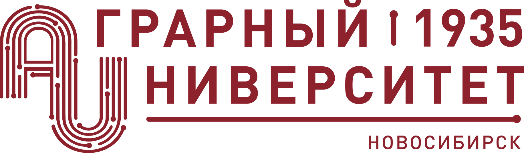 